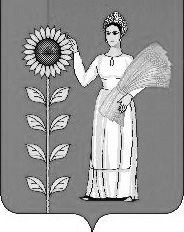 РОССИЙСКАЯ  ФЕДЕРАЦИЯСОВЕТ ДЕПУТАТОВ СЕЛЬСКОГО ПОСЕЛЕНИЯДЕМШИНСКИЙ СЕЛЬСОВЕТДобринского муниципального района  Липецкой области26-я  сессия VI созываРЕШЕНИЕ18.07.2022г.                            с. Демшинка                                          № 88-рсО принятии  порядка приватизации муниципального имущества сельского поселения Демшинский сельсовет Добринского муниципального района Липецкой области         Рассмотрев представленный администрацией сельского поселения Демшинский сельсовет проект порядка  приватизации муниципального имущества сельского поселения Демшинский сельсовет Липецкой области, руководствуясь Федеральным законом  от 21.12.2001 N 178-ФЗ " «О приватизации государственного и муниципального имущества", постановлением Правительства Российской Федерации № 806 от 26.12.2005г. "Об утверждении Правил разработки прогнозных планов (программ) приватизации государственного и муниципального имущества и внесении изменений в Правила подготовки и принятия решений об условиях приватизации федерального имущества", Уставом сельского поселения Демшинский сельсовет, учитывая решение постоянной комиссии по экономике, бюджету, муниципальной собственности и социальным вопросам, Совет депутатов сельского поселения Демшинский сельсоветРЕШИЛ:1. Приять Порядок "О приватизации муниципального имущества сельского поселения Демшинский сельсовет Добринского муниципального района Липецкой области " (прилагается).2.Направить указанный нормативный правой акт главе сельского  поселения Демшинский сельсовет для подписания и официального обнародования.3. Признать утратившими силу следующие решения Совета депутатов сельского поселения Демшинский сельсовет:- № 140-рс от 22.06.2009г. «Об утверждении порядка "О приватизации муниципального имущества сельского поселения Демшинский сельсовет Добринского муниципального района Липецкой области Российской Федерации";- № 128-рс от 18.12.2012г. «О внесении изменений в Порядок приватизации муниципального имущества сельского поселения Демшинский сельсовет Добринского муниципального района Липецкой области Российской Федерации».3.Настоящее решение вступает в силу со дня  его официального обнародования.Председатель Совета депутатов сельского поселения Демшинский сельсовет                                                             М.В. БобковПринят решением Совета депутатов сельского поселения Демшинский сельсовет№ 88-рс от   18.07.2022г.Порядок  приватизации муниципального имущества сельского поселения Демшинский сельсовет Липецкой областиСтатья 1. ОБЩИЕ ПОЛОЖЕНИЯПонятие приватизации муниципального имущества сельского поселения Демшинский сельсоветПод приватизацией муниципального имущества сельского поселения Демшинский сельсовет понимается возмездное отчуждение имущества, находящегося в собственности сельского поселения Демшинский сельсовет (далее - имущество сельского поселения), в собственность физических и (или) юридических лиц.2.Основные принципы приватизации имущества сельского поселения2.1.Приватизация имущества сельского поселения основывается на признании равенства покупателей имущества сельского поселения и открытости деятельности органов государственной власти сельского поселения и осуществляется в соответствии с нормами федерального и областного законодательства.2.2.Имущество сельского поселения отчуждается в собственность физических и (или) юридических лиц исключительно на возмездной основе (за плату либо посредством передачи в собственность сельского поселения акций открытых акционерных обществ, в уставный капитал которых вносится имущество сельского поселения).3.Сфера действия настоящего Порядка3.1.Настоящий Порядок регулирует отношения, возникающие при приватизации имущества сельского поселения, и связанные с ними отношения по управлению имуществом сельского поселения.3.2. Действие настоящего Порядка не распространяется на отношения, возникающие при отчуждении:1) земли, за исключением отчуждения земельных участков, на которых расположены объекты недвижимости, в том числе имущественные комплексы;2) природных ресурсов;3) муниципального жилищного фонда;4) государственного резерва;5) государственного и муниципального имущества, находящегося за пределами территории Российской Федерации;6) государственного и муниципального имущества в случаях, предусмотренных международными договорами Российской Федерации;7) безвозмездно в собственность религиозных организаций для использования в соответствующих целях культовых зданий и сооружений с относящимися к ним земельными участками и иного находящегося в государственной или муниципальной собственности имущества религиозного назначения, а также безвозмездно в собственность общероссийских общественных организаций инвалидов и организаций, единственными учредителями которых являются общероссийские общественные организации инвалидов, земельных участков, которые находятся в государственной или муниципальной собственности и на которых расположены здания, строения и сооружения, находящиеся в собственности указанных организаций;8) государственного и муниципального имущества в собственность некоммерческих организаций, созданных при преобразовании государственных и муниципальных унитарных предприятий, государственных и муниципальных учреждений, а также федерального имущества, передаваемого государственным корпорациям в качестве имущественного взноса Российской Федерации;9) государственными и муниципальными унитарными предприятиями, государственными и муниципальными учреждениями имущества, закрепленного за ними в хозяйственном ведении или оперативном управлении;10) государственного и муниципального имущества на основании судебного решения;11) акций в предусмотренных федеральными законами случаях возникновения у  муниципального образований права требовать выкупа их акционерным обществом;12) акций открытого акционерного общества, а также ценных бумаг, конвертируемых в акции открытого акционерного общества, в случае их выкупа в порядке, установленном статьей 84.8 Федерального закона от 26 декабря 1995 года N 208-ФЗ "Об акционерных обществах";13) имущества, переданного центру исторического наследия Президента Российской Федерации, прекратившего исполнение своих полномочий;14) имущества, передаваемого в собственность Федерального фонда содействия развитию жилищного строительства в качестве имущественного взноса Российской Федерации;15) федерального имущества в соответствии с решениями Правительства Российской Федерации, принимаемыми в целях создания условий для привлечения инвестиций, стимулирования развития фондового рынка, а также модернизации и технологического развития экономики.Отчуждение указанного в настоящем пункте государственного и муниципального имущества регулируется иными федеральными законами и (или) иными нормативными правовыми актами.3.3.Приватизации не подлежит имущество, отнесенное федеральными законами к объектам гражданских прав, оборот которых не допускается (объектам, изъятым из оборота), а также имущество, которое в порядке, установленном федеральными законами, может находиться только в государственной или муниципальной собственности.3.4.К отношениям по отчуждению имущества сельского поселения, не урегулированным настоящим Порядком, применяются нормы гражданского законодательства.4.Нормативные правовые акты сельского поселения Демшинский сельсовет о приватизации      Нормативные правовые акты сельского поселения Демшинский сельсовет (далее - сельского поселения) о приватизации состоят из настоящего Порядка, принятого в соответствии с Федеральным законом от 21.12.2001 N 178-ФЗ " «О приватизации государственного и муниципального имущества" (далее - Федерального закона о приватизации), постановлением Правительства Российской Федерации № 806 от 26.12.2005г. "Об утверждении Правил разработки прогнозных планов (программ) приватизации государственного и муниципального имущества и внесении изменений в Правила подготовки и принятия решений об условиях приватизации федерального имущества".Нормы о приватизации муниципального имущества сельского поселения, содержащиеся в других нормативно-правовых актах, не должны противоречить настоящему Порядку.5.Покупатели имущества сельского поселения1.Покупателями имущества сельского поселения могут быть любые физические и юридические лица, за исключением государственных и муниципальных унитарных предприятий, государственных и муниципальных учреждений, а также юридических лиц, в уставном капитале которых доля Российской Федерации, субъектов Российской Федерации и муниципальных образований превышает 25 процентов, кроме случаев, предусмотренных статьей 25 Федерального закона о приватизации.2.Установленные федеральными законами ограничения участия в гражданских отношениях отдельных категорий физических и юридических лиц в целях защиты основ конституционного строя, нравственности, здоровья, прав и законных интересов других лиц, обеспечения обороноспособности и безопасности государства обязательны при приватизации имущества сельского поселения .Ограничения, установленные настоящим пунктом, не распространяются на собственников объектов недвижимости, не являющихся самовольными постройками и расположенных на относящихся к государственной или муниципальной собственности земельных участках, при приобретении указанными собственниками этих земельных участков.6.Компетенция органов местного самоуправления сельского поселения в сфере приватизации1. Совет депутатов сельского поселения Демшинский сельсовет Добринского муниципального района Липецкой области (далее - Совет депутатов сельского поселения):1)ежегодно утверждает прогнозный план (программу) приватизации имущества сельского поселения на соответствующий год;2)утверждает условия продажи имущества сельского поселения на конкурсе, порядок контроля за их исполнением и порядок подтверждения победителем конкурса исполнения таких условий;3)осуществляет иные предусмотренные настоящим Порядком полномочия.2. Администрация сельского поселения:1)представляет в Совет депутатов сельского поселения отчет о результатах приватизации имущества сельского поселения за прошедший год;2)издает нормативные правовые акты по вопросам приватизации;3)разрабатывает условия продажи имущества сельского поселения на конкурсе, порядок контроля за их исполнением и порядок подтверждения победителем конкурса исполнения таких условий;4)принимает правовые акты об условиях приватизации имущества сельского поселения;5)осуществляет контроль за приватизацией имущества сельского поселения;6)осуществляет иные предусмотренные настоящим Порядком полномочия.Специально уполномоченным органом по приватизации имущества сельского поселения является администрация сельского поселения.Статья 2. ПЛАНИРОВАНИЕ ПРИВАТИЗАЦИИ ИМУЩЕСТВА СЕЛЬСКОГО ПОСЕЛЕНИЯ1.Прогнозный план (программа) приватизации имущества сельского поселения1.1. Совет депутатов сельского поселения ежегодно утверждает прогнозный план (программу) приватизации имущества сельского поселения.1.2. Прогнозный план (программа) Программа приватизации должны содержать:- перечни сгруппированного по видам экономической деятельности муниципального имущества, приватизация которого планируется в плановом периоде (акций акционерного общества, находящихся в муниципальной собственности, иного имущества, составляющего казну сельского поселения), с указанием характеристики соответствующего имущества;- сведения об акционерном обществе, акции в уставном капитале которого в соответствии с решением Совета депутатов сельского поселения подлежат внесению в уставный капитал иных акционерных обществ;-сведения об ином имуществе, составляющем казну сельского поселения, которое подлежит внесению в уставный капитал акционерных обществ;- прогноз объемов поступлений в бюджет сельского поселения в результате исполнения программы приватизации, рассчитанный в соответствии с общими требованиями к методике прогнозирования поступлений доходов в бюджеты бюджетной системы Российской Федерации и общими требованиями к методике прогнозирования поступлений по источникам финансирования дефицита бюджета, установленными Правительством Российской Федерации.В случае если программа приватизации принимается на плановый период, превышающий один год, прогноз объемов поступлений от реализации муниципального имущества указывается с разбивкой по годам. Прогнозные показатели поступлений от приватизации имущества ежегодно, не позднее 1 февраля, подлежат корректировке с учетом стоимости имущества, продажа которого завершена, изменений, внесенных в программу приватизации за отчетный период.1.3. При включении муниципального имущества в соответствующие перечни указываются:а) для акций акционерного общества, находящихся в муниципальной собственности:наименование и место нахождения акционерного общества;доля принадлежащих сельскому поселению акций в общем количестве акций акционерного общества либо, если доля акций менее 0,01 процента, - количество акций;доля и количество акций, подлежащих приватизации;б) для иного имущества - наименование, местонахождение, кадастровый номер (для недвижимого имущества) и назначение имущества. В случае если объект иного имущества является объектом культурного наследия, включенным в единый государственный реестр объектов культурного наследия (памятников истории и культуры) народов Российской Федерации, дополнительно указывается информация об отнесении его к объектам культурного наследия в соответствии с Федеральным законом "Об объектах культурного наследия (памятниках истории и культуры) народов Российской Федерации".1.4. Программа приватизации утверждается не позднее 10 рабочих дней до начала планового периода.2.Разработка прогнозного плана (программы) приватизации имущества сельского поселения1.Разработка проекта прогнозного плана (программы) приватизации имущества сельского поселения на очередной финансовый год осуществляется в соответствии с принятой Советом депутатов сельского поселения программой социально-экономического развития сельского поселения.2.2. Старший специалист администрации сельского поселения не позднее чем за восемь месяцев до начала очередного финансового года направляет в администрацию сельского поселения предложения с экономическим обоснованием о приватизации имущества сельского поселения.Совет депутатов сельского поселения, органы местного самоуправления, юридические лица и граждане вправе направлять в администрацию сельского поселения свои предложения с экономическим обоснованием о приватизации имущества сельского поселения в очередном финансовом году.Проект прогнозного плана (программы) приватизации имущества сельского поселения разрабатывается администрацией сельского поселения с учетом полученных предложений, рассматривается главой администрации сельского поселения и представляется для утверждения в Совет депутатов сельского поселения одновременно с проектом порядка о местном бюджете на очередной финансовый год.3.Отчет о выполнении прогнозного плана (программы) приватизации имущества сельского поселения3.1.Администрация сельского поселения ежегодно, не позднее 1 марта, представляет в Совет депутатов сельского поселения отчет о выполнении прогнозного плана (программы) приватизации имущества сельского поселения за прошедший год.3.2.Отчет о выполнении прогнозного плана (программы) приватизации имущества сельского поселения за прошедший год содержит перечень приватизированных в прошедшем году имущества сельского поселения с указанием способа, срока и цены сделки приватизации.3.3. Отчет о результатах приватизации муниципального имущества за прошедший год подлежит размещению на официальном сайте в сети "Интернет" одновременно с представлением в Совет депутатов сельского поселения.Статья 3. ПОРЯДОК ПРИВАТИЗАЦИИ ИМУЩЕСТВА СЕЛЬСКОГО ПОСЕЛЕНИЯ1.Способы приватизации имущества сельского поселения1.1. Используются следующие способы приватизации имущества сельского поселения:1)продажа имущества сельского поселения на аукционе;2)продажа имущества сельского поселения на конкурсе;3)продажа имущества сельского поселения посредством публичного предложения;4)продажа имущества сельского поселения без объявления цены;5)внесение имущества сельского поселения в качестве вклада в уставные капиталы открытых акционерных обществ;2.Условия приватизации имущества сельского поселения2.1.В соответствии с прогнозным планом (программой) приватизации имущества сельского поселения администрация сельского поселения принимает правовой акт об условиях приватизации имущества сельского поселения .2.2.В правовом акте администрации сельского поселения об условиях приватизации имущества сельского поселения должны содержаться следующие сведения:- наименование имущества и иные позволяющие его индивидуализировать данные (характеристика имущества);- способ приватизации имущества;- начальная цена имущества, если иное не предусмотрено решением Правительства Российской Федерации, принятым в соответствии с абзацем шестнадцатым пункта 1 статьи 6  Федерального закона о приватизации;срок рассрочки платежа (в случае ее предоставления);-иные необходимые для приватизации имущества сведения.3.Информационное обеспечение приватизации имущества сельского поселения3.1. Прогнозный план (программа) приватизации имущества сельского поселения отчет о выполнении прогнозного плана (программы) приватизации имущества сельского поселения за прошедший год, правовые акты об условиях приватизации имущества сельского поселения , а также информационное сообщение о продаже имущества сельского поселения подлежат обнародованию на официальном сайте администрации сельского поселения Демшинский сельсовет Добринского муниципального района: demss.admdobrinka.ru.3.2.Информационное сообщение о продаже имущества сельского поселения должно быть обнародовано  не менее чем за тридцать дней до дня осуществления продажи указанного имущества, если иное не предусмотрено Федеральным законом о приватизации.3.3.Решение об условиях приватизации муниципального имущества размещается в открытом доступе на официальном сайте в сети "Интернет" в течение десяти дней со дня принятия этого решения.3.4. Информационное сообщение о продаже муниципального имущества должно содержать, за исключением случаев, предусмотренных Федеральным законом о приватизации, следующие сведения:1) наименование органа местного самоуправления, принявшего решение об условиях приватизации такого имущества, реквизиты указанного решения;2) наименование такого имущества и иные позволяющие его индивидуализировать сведения (характеристика имущества);3) способ приватизации такого имущества;4) начальная цена продажи такого имущества;5) форма подачи предложений о цене такого имущества;6) условия и сроки платежа, необходимые реквизиты счетов;7) размер задатка, срок и порядок его внесения, необходимые реквизиты счетов;8) порядок, место, даты начала и окончания подачи заявок, предложений;9) исчерпывающий перечень представляемых участниками торгов документов и требования к их оформлению;10) срок заключения договора купли-продажи такого имущества;11) порядок ознакомления покупателей с иной информацией, условиями договора купли-продажи такого имущества;12) ограничения участия отдельных категорий физических лиц и юридических лиц в приватизации такого имущества;13) порядок определения победителей (при проведении аукциона, специализированного аукциона, конкурса) либо лиц, имеющих право приобретения государственного или муниципального имущества (при проведении его продажи посредством публичного предложения и без объявления цены);14) место и срок подведения итогов продажи государственного или муниципального имущества;15) сведения обо всех предыдущих торгах по продаже такого имущества, объявленных в течение года, предшествующего его продаже, и об итогах торгов по продаже такого имущества;16) размер и порядок выплаты вознаграждения юридическому лицу, которое в соответствии с подпунктом 8.1 пункта 1 статьи 6  Федерального закона о приватизации осуществляет функции продавца муниципального имущества и (или) которому решениями органа местного самоуправления поручено организовать от имени собственника продажу приватизируемого муниципального имущества.Обязательному опубликованию в информационном сообщении о продаже имущества сельского поселения, за исключением случаев, предусмотренных Федеральным законом о приватизации, подлежат следующие сведения:наименование муниципального органа, принявшего правовой акт об условиях приватизации имущества, реквизиты указанного правового акта;наименование имущества и иные позволяющие его индивидуализировать данные (характеристика имущества); способ приватизации; начальная цена;форма подачи предложений о цене;условия и сроки платежа, необходимые реквизиты счетов; порядок, место, даты начала и окончания подачи заявок (предложений); исчерпывающий перечень представляемых покупателями документов и требования к их оформлению;срок заключения договора купли-продажи;порядок ознакомления покупателей с иной информацией, в том числе с актом инвентаризации, условиями договора купли-продажи;ограничения участия отдельных категорий физических и юридических лиц в приватизации имущества;иные указанные в настоящем Порядке сведения, а также сведения, перечень которых устанавливается администрацией сельского поселения.При продаже имущества сельского поселения на аукционе, специализированном аукционе или конкурсе также указываются: порядок определения победителей;размер, срок и порядок внесения задатка, необходимые реквизиты счетов; место и срок подведения итогов;условия конкурса (при продаже муниципального имущества сельского поселения на конкурсе);форма бланка заявки (при продаже акций на специализированном аукционе).Статья 4. СПОСОБЫ ПРИВАТИЗАЦИИ ИМУЩЕСТВА СЕЛЬСКОГО ПОСЕЛЕНИЯ1. Продажа имущества сельского поселения на аукционе1.1.На аукционе продается имущество сельского поселения в случае, если его покупатели не должны выполнить какие-либо условия в отношении такого имущества. Право его приобретения принадлежит покупателю, который предложит в ходе торгов наиболее высокую цену за такое имущество.1.2.Аукцион является открытым по составу участников.1.3. Предложения о цене муниципального имущества заявляются участниками аукциона открыто в ходе проведения торгов.Аукцион, в котором принял участие только один участник, признается несостоявшимся.1.4. Продолжительность приема заявок на участие в аукционе должна быть не менее чем двадцать пять дней. Признание претендентов участниками аукциона осуществляется в течение пяти рабочих дней со дня окончания срока приема указанных заявок. Аукцион проводится не позднее третьего рабочего дня со дня признания претендентов участниками аукциона.1.5. При проведении аукциона в информационном сообщении помимо сведений, указанных в статье 15  Федерального закона о приватизации, указывается величина повышения начальной цены ("шаг аукциона").1.6. Для участия в аукционе претендент вносит задаток в размере 20 процентов начальной цены, указанной в информационном сообщении о продаже муниципального имущества.Документом, подтверждающим поступление задатка на счет, указанный в информационном сообщении, является выписка с этого счета.1.7. Претендент не допускается к участию в аукционе по следующим основаниям:- представленные документы не подтверждают право претендента быть покупателем в соответствии с законодательством Российской Федерации;- представлены не все документы в соответствии с перечнем, указанным в информационном сообщении (за исключением предложений о цене муниципального имущества на аукционе), или оформление указанных документов не соответствует законодательству Российской Федерации;- заявка подана лицом, не уполномоченным претендентом на осуществление таких действий;- не подтверждено поступление в установленный срок задатка на счета, указанные в информационном сообщении.Перечень оснований отказа претенденту в участии в аукционе является исчерпывающим.1.8. До признания претендента участником аукциона он имеет право отозвать зарегистрированную заявку. В случае отзыва претендентом в установленном порядке заявки до даты окончания приема заявок поступивший от претендента задаток подлежит возврату в срок не позднее чем пять дней со дня поступления уведомления об отзыве заявки. В случае отзыва претендентом заявки позднее даты окончания приема заявок задаток возвращается в порядке, установленном для участников аукциона.1.9. Одно лицо имеет право подать только одну заявку.1.10. Уведомление о признании участника аукциона победителем направляется победителю в день подведения итогов аукциона.1.11. При уклонении или отказе победителя аукциона от заключения в установленный срок договора купли-продажи имущества задаток ему не возвращается и он утрачивает право на заключение указанного договора.1.12. Суммы задатков возвращаются участникам аукциона, за исключением его победителя, в течение пяти дней с даты подведения итогов аукциона.1.13. В течение пяти рабочих дней с даты подведения итогов аукциона с победителем аукциона заключается договор купли-продажи.1.14. Цена муниципального имущества, установленная по результатам проведения аукциона, не может быть оспорена отдельно от результатов аукциона.1.15. Передача муниципального имущества и оформление права собственности на него осуществляются в соответствии с законодательством Российской Федерации и договором купли-продажи не позднее чем через тридцать дней после дня полной оплаты имущества.1.16. Не урегулированные настоящей статьей и связанные с проведением аукциона отношения регулируются Правительством Российской Федерации.2. Продажа имущества сельского поселения посредством публичного предложения2.1. Продажа государственного или муниципального имущества посредством публичного предложения (далее - продажа посредством публичного предложения) осуществляется в случае, если аукцион по продаже указанного имущества был признан несостоявшимся. При этом информационное сообщение о продаже посредством публичного предложения размещается в установленном статьей 15 Федерального закона о приватизации порядке в срок не позднее трех месяцев со дня признания аукциона несостоявшимся.2.2. Информационное сообщение о продаже посредством публичного предложения наряду со сведениями, предусмотренными статьей 15 Федерального закона о приватизации, должно содержать следующие сведения:1) дата, время и место проведения продажи посредством публичного предложения;2) величина снижения цены первоначального предложения ("шаг понижения"), величина повышения цены в случае, предусмотренном Федеральным законом о приватизации ("шаг аукциона");3) минимальная цена предложения, по которой может быть продано государственное или муниципальное имущество (цена отсечения).2.3. Цена первоначального предложения устанавливается не ниже начальной цены, указанной в информационном сообщении о продаже указанного в подпункте 2.1 пункта 2  настоящей статьи имущества на аукционе, который был признан несостоявшимся, а цена отсечения составляет 50 процентов начальной цены такого аукциона.2.4. Продолжительность приема заявок должна быть не менее чем двадцать пять дней. Одно лицо имеет право подать только одну заявку. Признание претендентов участниками продажи посредством публичного предложения осуществляется в течение пяти рабочих дней с даты окончания срока приема заявок. Продажа посредством публичного предложения проводится не позднее третьего рабочего дня со дня признания претендентов участниками продажи посредством публичного предложения.2.5. Для участия в продаже посредством публичного предложения претендент вносит задаток в размере 20 процентов начальной цены, указанной в информационном сообщении о продаже муниципального имущества.Документом, подтверждающим поступление задатка на счет, указанный в информационном сообщении, является выписка с этого счета.2.6. Продажа посредством публичного предложения осуществляется с использованием открытой формы подачи предложений о приобретении муниципального имущества в течение одной процедуры проведения такой продажи.        При продаже посредством публичного предложения осуществляется последовательное снижение цены первоначального предложения на "шаг понижения" до цены отсечения.        Право приобретения муниципального имущества принадлежит участнику продажи посредством публичного предложения, который подтвердил цену первоначального предложения или цену предложения, сложившуюся на соответствующем "шаге понижения", при отсутствии предложений других участников продажи посредством публичного предложения.       В случае, если несколько участников продажи посредством публичного предложения подтверждают цену первоначального предложения или цену предложения, сложившуюся на одном из "шагов понижения", со всеми участниками продажи посредством публичного предложения проводится аукцион по установленным в соответствии с Федеральным законом о приватизации правилам проведения аукциона, предусматривающим открытую форму подачи предложений о цене имущества. Начальной ценой муниципального имущества на таком аукционе является цена первоначального предложения или цена предложения, сложившаяся на данном "шаге понижения".       В случае, если участники такого аукциона не заявляют предложения о цене, превышающей начальную цену муниципального имущества, право его приобретения принадлежит участнику аукциона, который первым подтвердил начальную цену муниципального имущества.2.7. Продажа посредством публичного предложения, в которой принял участие только один участник, признается несостоявшейся.2.8. Претендент не допускается к участию в продаже посредством публичного предложения по следующим основаниям:1) представленные документы не подтверждают право претендента быть покупателем в соответствии с законодательством Российской Федерации;2) представлены не все документы в соответствии с перечнем, указанным в информационном сообщении о продаже или муниципального имущества, либо оформление указанных документов не соответствует законодательству Российской Федерации;3) заявка на участие в продаже посредством публичного предложения подана лицом, не уполномоченным претендентом на осуществление таких действий;4) поступление в установленный срок задатка на счета, указанные в информационном сообщении, не подтверждено.2.9. Перечень указанных в подпункте 2.8 пункта 2 настоящей статьи оснований отказа претенденту в участии в продаже посредством публичного предложения является исчерпывающим.2.10. Претендент имеет право отозвать поданную заявку на участие в продаже посредством публичного предложения до момента признания его участником такой продажи.2.11. Уведомление о признании участника продажи посредством публичного предложения победителем направляется победителю в день подведения итогов продажи посредством публичного предложения.2.12. При уклонении или отказе победителя продажи посредством публичного предложения от заключения в установленный срок договора купли-продажи имущества он утрачивает право на заключение указанного договора и задаток ему не возвращается.2.13. Суммы задатков возвращаются участникам продажи посредством публичного предложения, за исключением победителя такой продажи, в течение пяти дней с даты подведения ее итогов.2.14. Не позднее чем через пять рабочих дней с даты проведения продажи посредством публичного предложения с победителем заключается договор купли-продажи.2.15. Передача муниципального имущества и оформление права собственности на него осуществляются в соответствии с законодательством Российской Федерации не позднее чем через тридцать дней после дня полной оплаты имущества.2.16. Порядок продажи муниципального имущества посредством публичного предложения в части, не урегулированной настоящей статьей, устанавливается Правительством Российской Федерации.3.Продажа имущества сельского поселения без объявления цены3.1. Продажа муниципального имущества без объявления цены осуществляется, если продажа этого имущества посредством публичного предложения не состоялась.При продаже муниципального имущества без объявления цены его начальная цена не определяется.3.2. Информационное сообщение о продаже государственного или муниципального имущества без объявления цены должно соответствовать требованиям, предусмотренным статьей 15  Федерального закона о приватизации, за исключением начальной цены.       Претенденты направляют свои предложения о цене муниципального имущества в адрес, указанный в информационном сообщении.        Предложения о приобретении муниципального имущества заявляются претендентами открыто в ходе проведения продажи.3.3. Помимо предложения о цене муниципального имущества претендент должен представить документы, указанные в статье 16  Федерального закона о приватизации.3.4. В случае поступления предложений от нескольких претендентов покупателем признается лицо, предложившее муниципальное имущество наибольшую цену.      В случае поступления нескольких одинаковых предложений о цене муниципального имущества покупателем признается лицо, подавшее заявку ранее других лиц.3.5. Подведение итогов продажи муниципального имущества и порядок заключения с покупателем договора купли-продажи муниципального имущества без объявления цены определяются в порядке, установленном органом местного самоуправления.Статья 5. ОСОБЕННОСТИ ПРИВАТИЗАЦИИ ОТДЕЛЬНЫХ ВИДОВ ИМУЩЕСТВА1.Отчуждение земельных участков   1.1. Приватизация зданий, строений и сооружений, а также объектов, строительство которых не завершено и которые признаны самостоятельными объектами недвижимости, осуществляется одновременно с отчуждением лицу, приобретающему такое имущество, земельных участков, занимаемых таким имуществом и необходимых для их использования, если иное не предусмотрено Земельным Кодексом Российской Федерации от 25 октября 2001 г. N 136-ФЗ1.2. Приватизация имущественных комплексов унитарных предприятий осуществляется одновременно с отчуждением следующих земельных участков:находящихся у унитарного предприятия на праве постоянного (бессрочного) пользования или аренды;занимаемых объектами недвижимости, указанными в пункте 1 настоящей статьи, входящими в состав приватизируемого имущественного комплекса унитарного предприятия, и необходимых для использования указанных объектов.1.3. Собственники объектов недвижимости, не являющихся самовольными постройками и расположенных на земельных участках, относящихся к муниципальной собственности, обязаны либо взять в аренду, либо приобрести у муниципального образования указанные земельные участки, если иное не предусмотрено Федеральным законом о приватизации.       По желанию собственника объекта недвижимости, расположенного на земельном участке, относящемся к муниципальной собственности, соответствующий земельный участок может быть предоставлен ему в аренду на срок не более чем сорок девять лет, а если объект недвижимости расположен на земельном участке в границах земель, зарезервированных для муниципальных нужд, - на срок, не превышающий срока резервирования земель, если иное не установлено соглашением сторон.Договор аренды земельного участка не является препятствием для выкупа земельного участка.Отказ в выкупе земельного участка или предоставлении его в аренду не допускается, за исключением случаев, предусмотренных Федеральным законом о приватизации.1.4. При приватизации расположенных на неделимом земельном участке частей зданий, строений и сооружений, признаваемых самостоятельными объектами недвижимости, с покупателями такого имущества заключаются договоры аренды указанного земельного участка со множественностью лиц на стороне арендатора в порядке, установленном законодательством.      Собственники указанных в настоящем пункте объектов недвижимости вправе одновременно приобрести в общую долевую собственность земельный участок после приватизации всех частей зданий, строений и сооружений, расположенных на этом земельном участке.       Размер доли в праве собственности на земельный участок определяется пропорционально отношению площади соответствующей части здания, строения или сооружения к общей площади здания, строения или сооружения.1.5. Земельный участок отчуждается в соответствии с пунктами 1 – 4 настоящей статьи в границах, которые определяются на основании предоставляемого покупателем кадастрового паспорта земельного участка, если иное не установлено федеральным законом.Указанный кадастровый паспорт земельного участка прилагается к акту инвентаризации имущественного комплекса унитарного предприятия, а также к договору купли-продажи земельного участка.1.6. Одновременно с принятием решения об отчуждении земельного участка при необходимости принимается решение об установлении публичных сервитутов.       При отчуждении земельных участков право собственности не переходит на объекты инженерной инфраструктуры, находящиеся муниципальной собственности и не используемые исключительно для обеспечения объектов недвижимости, расположенных на указанных земельных участках.       Исключения из данного правила возможны при установлении на земельный участок публичного сервитута, обеспечивающего возможность использования улучшений и принадлежностей в полном объеме.1.7. Предоставление земельных участков собственникам расположенных на этих земельных участках зданий, строений, сооружений в аренду или в собственность осуществляется в порядке и на условиях, которые установлены Земельным Кодексом Российской Федерации от 25 октября 2001 г. N 136-ФЗ.1.8. Отчуждению в соответствии с Федеральным законом о приватизации не подлежат земельные участки в составе земель:лесного фонда и водного фонда, особо охраняемых природных территорий и объектов;- зараженных опасными веществами и подвергшихся биогенному заражению;общего пользования (площади, улицы, проезды, автомобильные дороги, набережные, парки, лесопарки, скверы, сады, бульвары, водные объекты, пляжи и другие объекты);не подлежащих отчуждению в соответствии с законодательством Российской Федерации.      Отчуждению в соответствии с настоящим Федеральным законом не подлежат находящиеся в государственной или муниципальной собственности земельные участки в границах земель, зарезервированных для государственных или муниципальных нужд.       Если иное не предусмотрено Федеральным законом о приватизации и Федеральным законом от 8 ноября 2007 г. N 261-ФЗ "О морских портах в Российской Федерации и о внесении изменений в отдельные законодательные акты Российской Федерации" (с изменениями и дополнениями), отчуждению в соответствии с Федеральным законом о приватизации не подлежат земельные участки в составе земель транспорта, предназначенные для обеспечения деятельности в морских портах, речных портах, аэропортах или отведенные для их развития.Статья 6. ОПЛАТА И РАСПРЕДЕЛЕНИЕ ДЕНЕЖНЫХ СРЕДСТВ ОТ ПРОДАЖИ ИМУЩЕСТВА СЕЛЬСКОГО ПОСЕЛЕНИЯ1.Средства платежа при продаже муниципального имущества1.1. При продаже муниципального имущества законным средством платежа признается валюта Российской Федерации.1.2. Передача кредиторам муниципального имущества в зачет муниципальных заимствований, а равно обмен муниципального имущества на находящееся в частной собственности имущество не допускается, за исключением случаев, установленных Федеральным законом о приватизации.2.Порядок оплаты имущества сельского поселения2.1. Оплата приобретаемого покупателем муниципального имущества производится единовременно или в рассрочку. Срок рассрочки не может быть более чем один год.2.2. Решение о предоставлении рассрочки может быть принято в случае приватизации муниципального имущества в соответствии со статьей 4 пункта 3 настоящего Порядка.2.3. В решении о предоставлении рассрочки указываются сроки ее предоставления и порядок внесения платежей. Срок предоставления рассрочки и порядок внесения платежей должны содержаться в информационном сообщении о приватизации муниципального имущества.2.4. На сумму денежных средств, по уплате которой предоставляется рассрочка, производится начисление процентов исходя из ставки, равной одной трети ставки рефинансирования Центрального банка Российской Федерации, действующей на дату размещения на официальном сайте в сети "Интернет" объявления о продаже.         Начисленные проценты перечисляются в порядке, установленном Бюджетным кодексом Российской Федерации от 31 июля 1998 г. N 145-ФЗ.         Покупатель вправе оплатить приобретаемое государственное или муниципальное имущество досрочно.2.5. Право собственности на государственное или муниципальное имущество, приобретенное в рассрочку, переходит в установленном законодательством Российской Федерации порядке, и на такие случаи требования пункта 3 статьи 32  Федерального закона о приватизации не распространяются.         Передача покупателю приобретенного в рассрочку имущества осуществляется в порядке, установленном законодательством Российской Федерации и договором купли-продажи, не позднее чем через тридцать дней с даты заключения договора.2.6. С момента передачи покупателю приобретенного в рассрочку имущества и до момента его полной оплаты указанное имущество в силу Федерального закона о приватизации признается находящимся в залоге для обеспечения исполнения покупателем его обязанности по оплате приобретенного муниципального имущества.       В случае нарушения покупателем сроков и порядка внесения платежей обращается взыскание на заложенное имущество в судебном порядке.      С покупателя могут быть взысканы также убытки, причиненные неисполнением договора купли-продажи.2.7. Порядок оплаты имущества, находящегося в муниципальной собственности, устанавливается органом местного самоуправления.Статья 7. ЗАКЛЮЧИТЕЛЬНЫЕ ПОЛОЖЕНИЯ1.Защита прав сельского поселения как собственника имущества1.1. Орган местного самоуправления обращается в суды с исками и выступает в судах соответственно от муниципального образования в защиту имущественных и иных прав и законных интересов муниципальных образований.1.2. Защита прав муниципальных образований как собственников имущества финансируется за счет средств бюджета сельского поселения.Лица, указанные в пункте 1 настоящей статьи, освобождаются от уплаты государственной пошлины в судах в случаях представления интересов муниципального образования, а также в случаях защиты государственных интересов.1.3. Сделки приватизации муниципального имущества, совершенные лицами, не уполномоченными на совершение указанных сделок, признаются ничтожными.1.4. Денежные средства, полученные от взыскания штрафных санкций за неисполнение обязательств по сделкам приватизации муниципального имущества, подлежат перечислению в порядке, установленном Бюджетным кодексом Российской Федерации от 31 июля 1998 г. N 145-ФЗ.1.5. За непредставление или несвоевременное представление необходимых для размещения на официальном сайте в сети "Интернет" информационного сообщения сведений, предусмотренных статьей 15  Федерального закона о приватизации, должностные лица акционерных обществ, созданных в процессе приватизации, несут ответственность в соответствии с законодательством Российской Федерации. 2.Порядок вступления в силу настоящего ПорядкаНастоящий Порядок вступает в силу со дня его официального обнародования.Глава сельского поселенияДемшинский сельсовет                                                         А.И. Двуреченских